Дайвинг-центр «МУРЕНА»В состав Клуба подводников «Мурена» входят основной Дайвинг-центр (ДЦ) и его летний филиал.  Основной ДЦ территориально расположен в Киеве, по ул. Нагорной,6/31 в одном  помещении с клубом. Летний филиал ДЦ расположен в Крыму, на полуострове Тарханкут (см. подробнее ниже). С 1976 по 1996гг в Клубе готовили только подводных пловцов национального уровня. Всего за это время было подготовлено около 1000 подводных пловцов.С появлением в составе Клуба сертифицированных инструкторов СMAS был организован Дайвинг-центр, который стал готовить дайверов по международным стандартам.	С 2008г и по настоящее время Дайвинг-центр Клуба ориентируется на подготовку дайверов и инструкторов по международной системе Национальная Дайв Лига (National Dive League – NDL), подробнее на сайте: www.ndl-global.com	В сентябре 2012г. Дайвинг-центру Клуба было присвоено почетное звание  «5-звездный Премиум Дайв-центр NDL». Теперь он может готовить также и инструкторов NDL I-II Rank.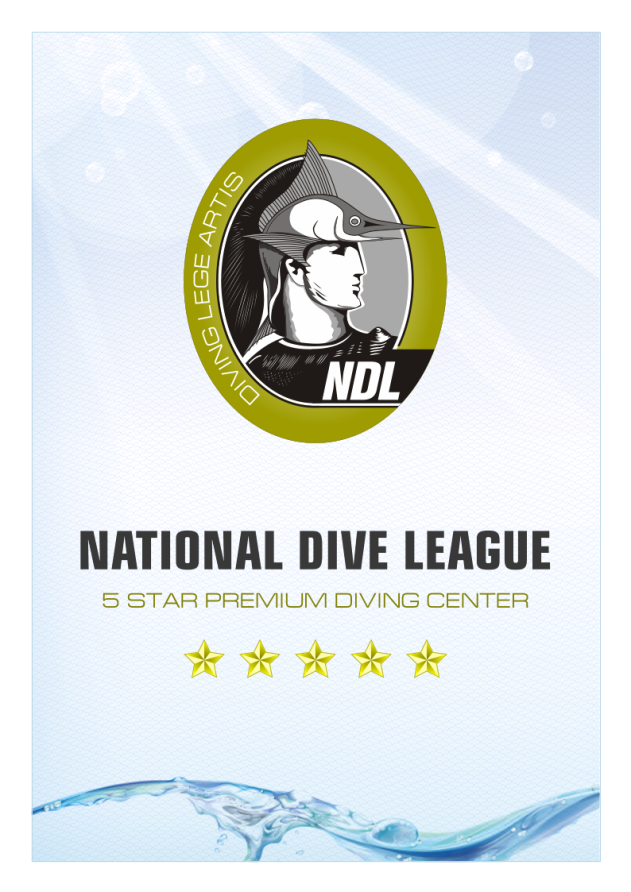 Наш Дайвинг-центр оказывает разнообразные услуги по дайвингу:Ознакомительные погружения для новичков (Test-dive)Первичное обучение дайвингу (курс Novice Diver/Diver NDL)Повышение уровня подготовки дайвера до Дайв-мастера NDL включительноСертификация дайверов (пластиковая карта с QR-кодом, логбук)Подготовка инструкторов NDL Rank I , NDL Rank II на курсах ITCКроссовер (курс перехода) для инструкторов других систем обученияОрганизация дайв-туров и дайв-сафари за рубежом, с сопровождениемПомощь в приобретении учебников и методической литературы по дайвингуКонсультации и содействие в приобретении подводного снаряженияСервисное обслуживание и ремонт подводного снаряженияВ зимнее время года для занятий по дайвингу Клуб арендует воду 25-метрового бассейна ДЮСШ в пригороде Киева (г. Борисполь, ул. 1-го мая,4, территория спорткомплекса «Колос»). Время для занятий: воскресенье с 10 до 12 часов, в среду с 20 до 22 часов.Летний филиал Дайвинг-центра «Мурена» с 2008г. находится на полуострове Тарханкут (загрузить карту),  в п. Межводное (Черноморский район, Крым). Подробнее о поселке смотреть на http://mezhvodnoe-rest.at.ua/. Расположен ДЦ  по ул. Виноградная, 25 (на территории частного пансионата «Жемчужина моря»: http://zhemchuzhina-morya.tyrs.biz/       Период работы филиала ДЦ: с 15 июня по 15 сентября каждого года. Акватория для дайвинга: Межводное, Черноморское, Оленевка - Малый Атлеш.  От пансионата до малого Атлеша расстояние 50км в одну сторону. Ежедневно курсирует микроавтобус к местам дайвинга.Перечень основных дайв-сайтов на акватории мыс Тарханкут - Малый АтлешЧаша Любви («Блюдце»)Арка ИхтиандраТрубаПодводный музей («Аллея вождей»)Грот НептунаГрот «Крокодил»«Бутылочка» - КатеринаМузей ЯкорейДля сертифицированных дайверов возможна организация дайвов на рэки Западного КрымаЦесаревич АлексейВолга-ДонВарнаSanta FeУслуги по дайвингу, предоставляемые филиалом ДЦОзнакомительные погружения для новичков, с берега (Test-dive)Погружения для сертифицированных дайверов (береговое или с бота)Услуги персонального гида-инструктораПодводная фото и видео съёмкаТеоретические и практические занятия на курсах обучения дайвингуЗабивка баллонов сжатым воздухомРемонт подводного снаряженияПрайс на услуги филиала Дайвцентра скачать здесь.Предварительные заявки на дайвинг  направлять по адресу: murenaclub@outlook.comСправки по тел: +380 67 231-51-07  +380 50 871-02-37   +380 50 928-65-17